DESCRIZIONE DI CAPITOLATOPARAPETTO in ALLUMINIO da rivettare su lamiera metallicaSICURGUARD®SGSH di produzione SIAL SAFETY®Fornitura e posa in opera di PARAPETTO in alluminio con interasse massimo tra montanti di 1.60 m conforme alla norma tecnica UNI EN ISO 14122-3  denominato SICURGUARD®SGSH  della ditta SIAL SAFETY®, da applicare direttamente su falda di copertura metallica, con passo greca da 200 mm fino a un massimo di 500 mm, mediante particolari rivetti che garantiscono impermeabilità nel tempo. La conformità alla norma tecnica UNI EN ISO 14122-3 dovrà essere attestata da Organismo Terzo notificato all'Unione Europea ed accreditato.La modularità dei componenti, la leggerezza dei materiali in alluminio e la semplicità di assemblaggio facilitano le operazioni di posa, consentendo di ottenere la PREVENZIONE COLLETTIVA e totale dal rischio di caduta a costi contenuti e con una resa estetica decisamente appagante.Il PARAPETTO dovrà essere garantito dal fabbricante per mezzo di adeguata polizza assicurativa stipulata con primaria compagnia per eventuali danni cagionati a terzi in conseguenza di difetto del prodotto (R.C.P.):-  per una durata temporale di 10 anni dalla messa in circolazione, come previsto dal codice del consumo, d.lgs 206/2005;-  per un massimale complessivo di € 10.000.000,00 (dieci milioni di euro).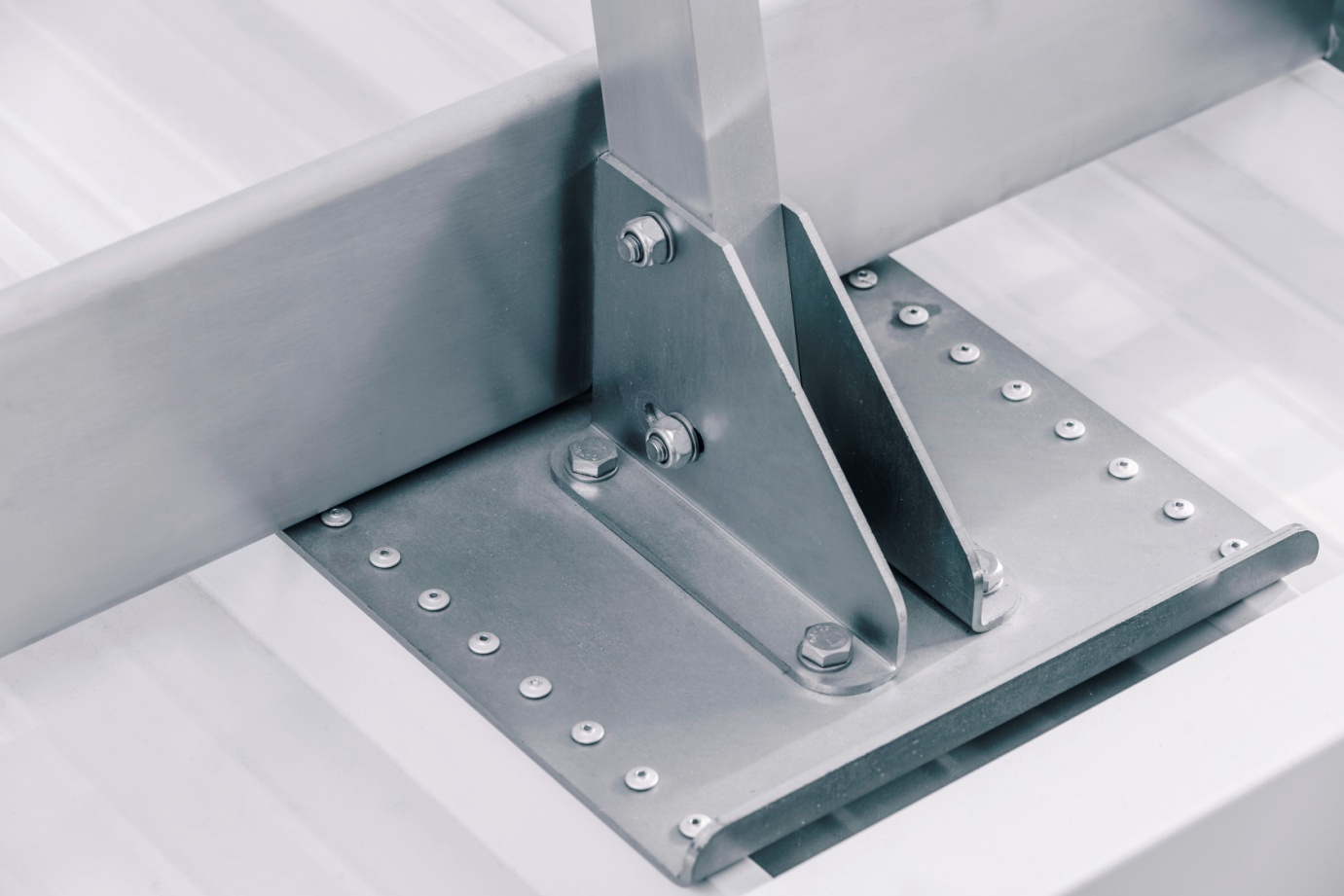 immagini esemplificative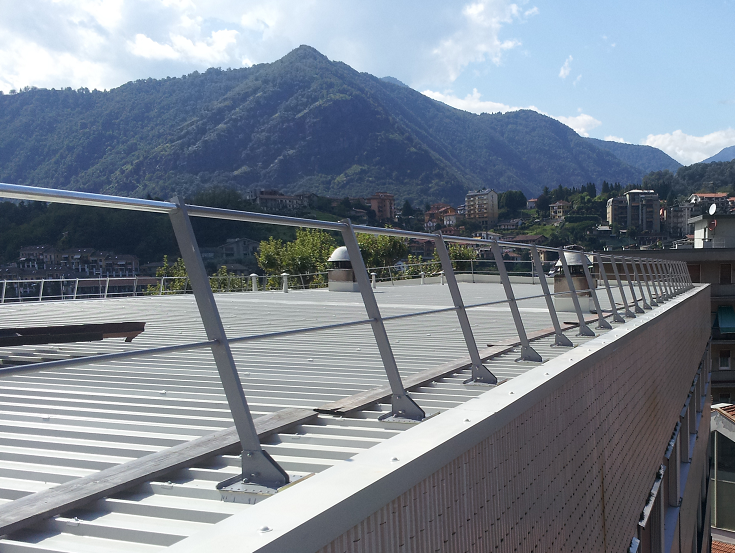 